JOHN MASEFIELD HIGHSCHOOL
BOYS SPORTS FIXTURES 2017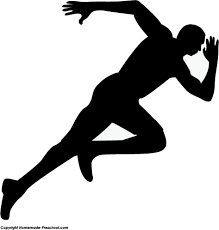 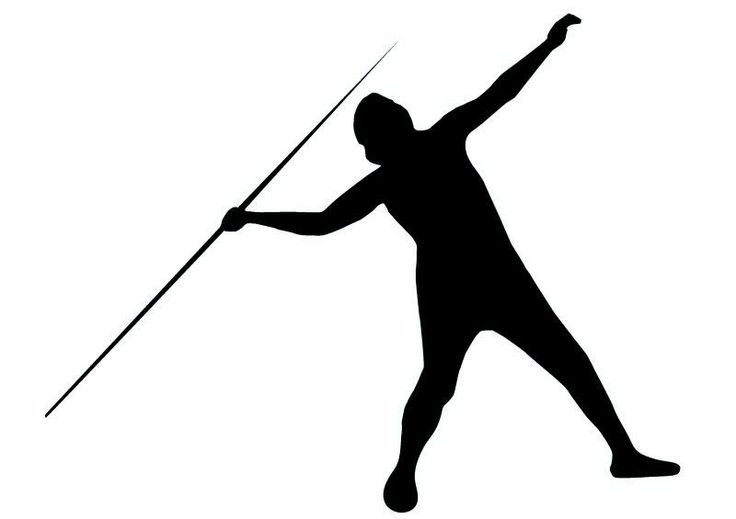 April – MayFixtures are subject to change and additional 
fixtures maybe added at a later date. 
Please see a member of PE staff for details. 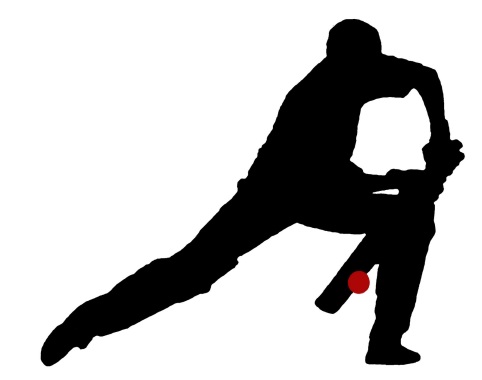 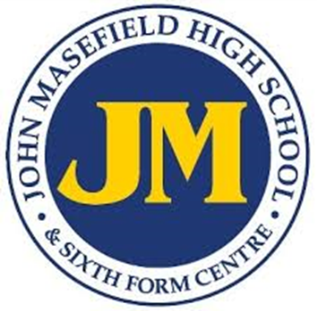 DateSportYr VenueScoreThurs 4th MayCricket7JKHS - AMon 8th MayCricket7Bishops - AWed 10th MayCricket8JKHS - HWed 10th MayCricket9St Marys - AThurs 11th MayAthleticsAll YearsMalvern Col - AMon 15th MayCricket10Weobley - AThurs 18th MayDistrict Track & FieldAll YearsMalvern Col - A